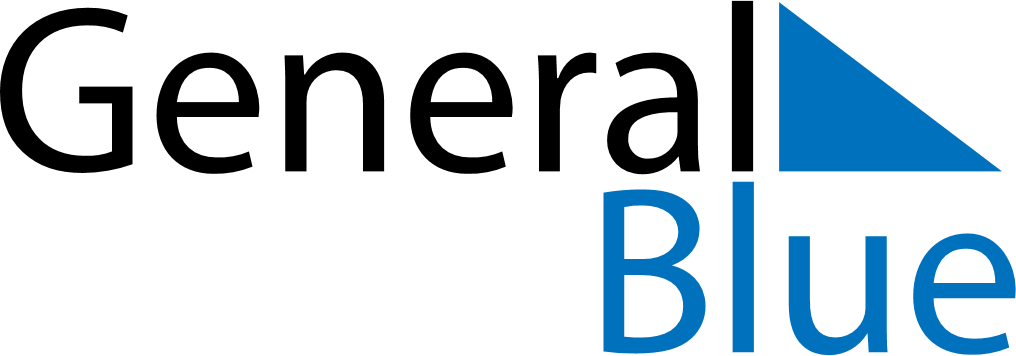 May 2024May 2024May 2024May 2024May 2024May 2024Nuuk, GreenlandNuuk, GreenlandNuuk, GreenlandNuuk, GreenlandNuuk, GreenlandNuuk, GreenlandSunday Monday Tuesday Wednesday Thursday Friday Saturday 1 2 3 4 Sunrise: 5:57 AM Sunset: 10:49 PM Daylight: 16 hours and 51 minutes. Sunrise: 5:54 AM Sunset: 10:53 PM Daylight: 16 hours and 58 minutes. Sunrise: 5:51 AM Sunset: 10:56 PM Daylight: 17 hours and 5 minutes. Sunrise: 5:47 AM Sunset: 10:59 PM Daylight: 17 hours and 12 minutes. 5 6 7 8 9 10 11 Sunrise: 5:44 AM Sunset: 11:02 PM Daylight: 17 hours and 18 minutes. Sunrise: 5:40 AM Sunset: 11:06 PM Daylight: 17 hours and 25 minutes. Sunrise: 5:37 AM Sunset: 11:09 PM Daylight: 17 hours and 32 minutes. Sunrise: 5:34 AM Sunset: 11:12 PM Daylight: 17 hours and 38 minutes. Sunrise: 5:30 AM Sunset: 11:16 PM Daylight: 17 hours and 45 minutes. Sunrise: 5:27 AM Sunset: 11:19 PM Daylight: 17 hours and 51 minutes. Sunrise: 5:23 AM Sunset: 11:22 PM Daylight: 17 hours and 58 minutes. 12 13 14 15 16 17 18 Sunrise: 5:20 AM Sunset: 11:25 PM Daylight: 18 hours and 5 minutes. Sunrise: 5:17 AM Sunset: 11:29 PM Daylight: 18 hours and 11 minutes. Sunrise: 5:14 AM Sunset: 11:32 PM Daylight: 18 hours and 18 minutes. Sunrise: 5:10 AM Sunset: 11:35 PM Daylight: 18 hours and 24 minutes. Sunrise: 5:07 AM Sunset: 11:38 PM Daylight: 18 hours and 31 minutes. Sunrise: 5:04 AM Sunset: 11:42 PM Daylight: 18 hours and 37 minutes. Sunrise: 5:01 AM Sunset: 11:45 PM Daylight: 18 hours and 44 minutes. 19 20 21 22 23 24 25 Sunrise: 4:58 AM Sunset: 11:48 PM Daylight: 18 hours and 50 minutes. Sunrise: 4:54 AM Sunset: 11:51 PM Daylight: 18 hours and 57 minutes. Sunrise: 4:51 AM Sunset: 11:55 PM Daylight: 19 hours and 3 minutes. Sunrise: 4:48 AM Sunset: 11:58 PM Daylight: 19 hours and 9 minutes. Sunrise: 4:45 AM Sunset: 12:01 AM Daylight: 19 hours and 15 minutes. Sunrise: 4:42 AM Sunset: 12:04 AM Daylight: 19 hours and 22 minutes. Sunrise: 4:39 AM Sunset: 12:07 AM Daylight: 19 hours and 28 minutes. 26 27 28 29 30 31 Sunrise: 4:36 AM Sunset: 12:11 AM Daylight: 19 hours and 34 minutes. Sunrise: 4:33 AM Sunset: 12:14 AM Daylight: 19 hours and 40 minutes. Sunrise: 4:31 AM Sunset: 12:17 AM Daylight: 19 hours and 46 minutes. Sunrise: 4:28 AM Sunset: 12:20 AM Daylight: 19 hours and 51 minutes. Sunrise: 4:25 AM Sunset: 12:23 AM Daylight: 19 hours and 57 minutes. Sunrise: 4:23 AM Sunset: 12:26 AM Daylight: 20 hours and 3 minutes. 